College Roundtable for Planning and Budgeting Agenda – April 23, 2018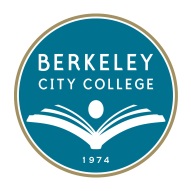 Location: 451A/B	Time: 12:20p.m.-1:30p.m.Co-Chairs: R. Tomaneng, President and Kelly Pernell, Academic Senate PresidentMission:  Berkeley City College’s mission is to promote student success, to provide our diverse community with educational opportunities, and to transform lives. The College achieves its mission through instruction, student support and learning resources which enable its enrolled students to earn associate degrees and certificates, and to attain college competency, careers, transfer, and skills for lifelong success.Next meeting: Monday, May 14, 2018Roundtable Committee Members: Rowena Tomaneng, President, Kuni Hay, Vice President Instruction, Jason Cifra, Vice President Student Services, Brenda Johnson, Dean, Student Support Services, Francisco Gamez, Dean, Business, Science, & Applied Technology, Lisa R. Cook, Dean, Liberal Arts, Social Sciences, and Math, Barbara Godoy, Dean, Enrollment Services, Shirley Slaughter, Director, Business & Administrative Services, Martin De Mucha Flores, Associate Dean, Educational Success, Andre Singleton, Director Campus Life,  Vacant, Public Information Officer, Cynthia D. Reese, Executive Assistant to the President,  Kelly Pernell, Academic Senate President,  Barbara Des Rochers, Academic Senate Representative,  Sam Gillette, Academic Senate Representative,   Claudia Abadia, Department Chairs Council Representative,  Hermia Yam, Student Services Council Representative,  Jennifer Lenahan, Classified Senate President,  Roberto Gonzalez, Classified Senate Representative,  Ramona Butler, Classified Senate Representative, Alejandria Tomas, Classified Senate Representative,  Marcus Stewart ASBCC, President,  Vacant, ASBCC, SenatorVision: Berkeley City College is a premier, diverse, student-centered learning community, dedicated to academic excellence, collaboration, innovation and transformation.College Roundtable for Planning and Budgeting meetings are open to the college community.TIMEAGENDA TOPICLEADERDESIRED OUTCOME12:20p-12:25pReview Agenda R.TomanengReview agenda for any changes12:25p-12:35pReview Minutes from 3-26-2018 K. PernellReview and approve minutes 12:35p-12:45pTechnology Committee MembershipR. TomanengReview and approve changes12:55-1:05pBCC 2018/2019 Resource RequestsR. TomanengPBC District Update1:05-1:15pAccreditation--Assessment ProgressK. HayShare Information1:15p-1:25pShared Governance Reports:Academic Senate, Classified Senate, Associated StudentsASBCCK. PernellJ. LenahanM. StewartShare Information1:25p-1:30pAnnouncementsAllShare Information1:30pAdjourn MeetingR. Tomaneng